LO: To find 1 less than any number up to 20 and aboveNumber 							1 less than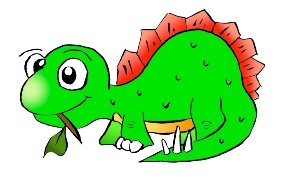 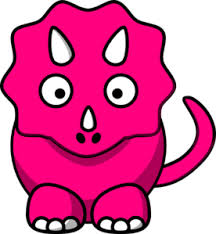 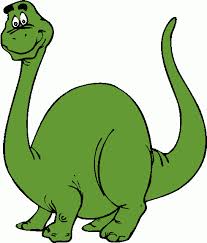 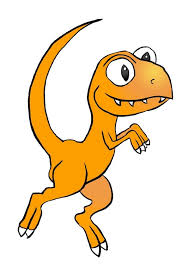 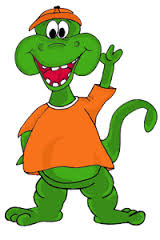 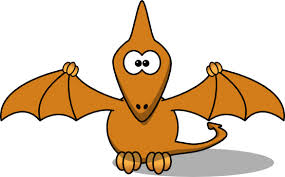 Greater depthExtension: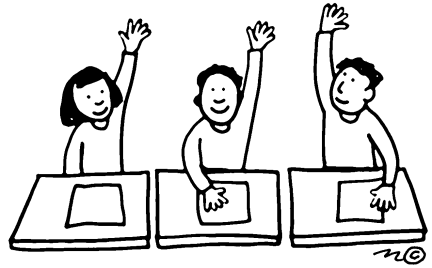 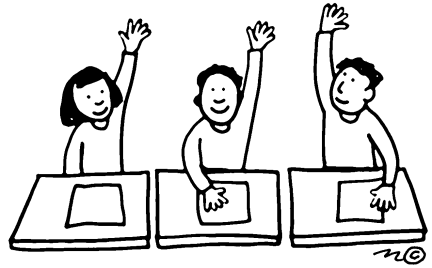 Number